Α Ι Τ Η Σ Η& ΥΠΕΥΘΥΝΗ ΔΗΛΩΣΗ ΓΙΑ ΕΓΓΡΑΦΗΣΤΟ ΔΗΜΟΤΙΚΟΣας παρακαλώ να εγγράψετε το παρακάτω παιδί στο Σχολείο σας.Δηλώνω υπεύθυνα πως όλα τα αναγραφόμενα στοιχεία είναι ορθά.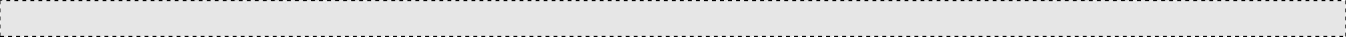 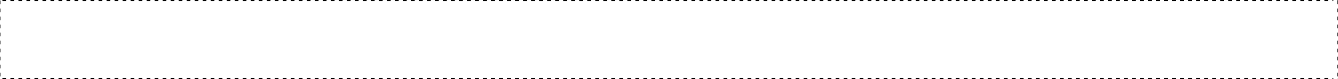 Αν ΟΧΙ, ποιος θα το συνοδεύει;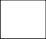 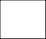 Έχει το παιδί κάποιο χρόνιο πρόβλημα υγείας Αν ΝΑΙ περιγράψτε το παρακάτω: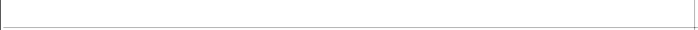 ΝΑΙ	ΟΧΙ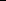 Έχει διαγνωσμένη μαθησιακή δυσκολία;	 Αν ΝΑΙ περιγράψτε την παρακάτω: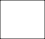 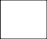 ΝΑΙΟΧΙΈχει το παιδί παράλληλη στήριξη:  ΝΑΙ           ΟΧΙ Αν θέλετε να προσθέσετε οτιδήποτε νομίζετε πως πρέπει να γνωρίζουν οι δάσκαλοι, παρακαλούμε συμπληρώστε το παρακάτω:*** Ο πατέρας, η μητέρα, ο/η κηδεμόνας έχουν ενημερωθεί και συναινούν στην εγγραφή του παιδιού στο σχολείοΗράκλειο ,.... / ...... / 20....                                     Ο ΠΑΤΕΡΑΣ                   Η ΜΗΤΕΡΑ              Ο/ΚΗΔΕΜΟΝΑΣ                                                            (ονοματεπώνυμο υπογραφή)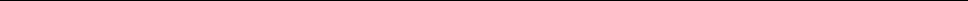 ΦΥΛΟΑΓΟΡΙ	ΚΟΡΙΤΣΙΗΜΕΡΟΜΗΝΙΑ ΓΕΝΝΗΣΗΣ--20ΤΟΠΟΣ ΓΕΝΝΗΣΗΣΔ/ΝΣΗ ΚΑΤΟΙΚΙΑΣΕΜΑΙΛ1. Είναι ο πατέρας εν ζωή; ΝΑΙ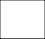  ΟΧΙ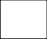 2. Είναι η μητέρα εν ζωή; ΝΑΙ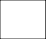  ΟΧΙ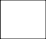 3. Είναι οι γονείς σε διάσταση; ΝΑΙ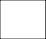  ΟΧΙ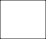 Αν ΝΑΙ, υπάρχει εκκρεμότητα κηδεμονίας; ΝΑΙ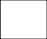  ΟΧΙ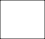 Αν ΝΑΙ, ποιος έχει την επιμέλεια ΠΑΤΕΡΑΣ  ΜΗΤΕΡΑ4. Το παιδί θα φεύγει μόνο του από το σχολείοΝΑΙΟΧΙ